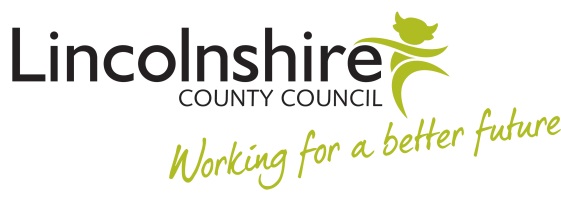 Disqualification Declaration - CONFIDENTIAL NamePostPlease circle one answer for each questionPlease circle one answer for each questionPlease circle one answer for each questionPlease circle one answer for each questionPlease circle one answer for each questionSection 1 – Orders or other restrictionsSection 1 – Orders or other restrictionsSection 1 – Orders or other restrictionsSection 1 – Orders or other restrictionsSection 1 – Orders or other restrictionsHave any orders or other determinations related to childcare been made in respect of you?Have any orders or other determinations related to childcare been made in respect of you?Have any orders or other determinations related to childcare been made in respect of you?Have any orders or other determinations related to childcare been made in respect of you?YES / NOHave any orders or other determinations related to childcare been made in respect of a child in your care?Have any orders or other determinations related to childcare been made in respect of a child in your care?Have any orders or other determinations related to childcare been made in respect of a child in your care?Have any orders or other determinations related to childcare been made in respect of a child in your care?YES / NOHave any orders or other determinations been made which prevents you from being registered in relation to child care, children’s homes or fostering?Have any orders or other determinations been made which prevents you from being registered in relation to child care, children’s homes or fostering?Have any orders or other determinations been made which prevents you from being registered in relation to child care, children’s homes or fostering?Have any orders or other determinations been made which prevents you from being registered in relation to child care, children’s homes or fostering?YES / NOAre there any other relevant orders, restrictions or prohibitions in respect of you as set out in the Schedule 1 of the Regulations? Available at the link below:http://www.legislation.gov.uk/uksi/2009/1547/schedule/1/madeAre there any other relevant orders, restrictions or prohibitions in respect of you as set out in the Schedule 1 of the Regulations? Available at the link below:http://www.legislation.gov.uk/uksi/2009/1547/schedule/1/madeAre there any other relevant orders, restrictions or prohibitions in respect of you as set out in the Schedule 1 of the Regulations? Available at the link below:http://www.legislation.gov.uk/uksi/2009/1547/schedule/1/madeAre there any other relevant orders, restrictions or prohibitions in respect of you as set out in the Schedule 1 of the Regulations? Available at the link below:http://www.legislation.gov.uk/uksi/2009/1547/schedule/1/madeYES / NOAre you barred from working with Children by the Disclosure and Barring Service (DBS)?Are you barred from working with Children by the Disclosure and Barring Service (DBS)?Are you barred from working with Children by the Disclosure and Barring Service (DBS)?Are you barred from working with Children by the Disclosure and Barring Service (DBS)?YES / NOAre you prohibited from teaching by the  for Teaching & Leadership (NCTL)?Are you prohibited from teaching by the  for Teaching & Leadership (NCTL)?Are you prohibited from teaching by the  for Teaching & Leadership (NCTL)?Are you prohibited from teaching by the  for Teaching & Leadership (NCTL)?YES / NOSection 2 – Specified and Statutory OffencesSection 2 – Specified and Statutory OffencesSection 2 – Specified and Statutory OffencesSection 2 – Specified and Statutory OffencesSection 2 – Specified and Statutory OffencesHave you ever been cautioned, reprimanded, given a warning for or convicted of:Have you ever been cautioned, reprimanded, given a warning for or convicted of:Have you ever been cautioned, reprimanded, given a warning for or convicted of:Have you ever been cautioned, reprimanded, given a warning for or convicted of:Any offence against or involving a child? (A child is a person under the age of 18)Any offence against or involving a child? (A child is a person under the age of 18)Any offence against or involving a child? (A child is a person under the age of 18)Any offence against or involving a child? (A child is a person under the age of 18)YES / NOAny violent or sexual offence against an adult?Any violent or sexual offence against an adult?Any violent or sexual offence against an adult?Any violent or sexual offence against an adult?YES / NOAny offence under the Sexual Offences Act?Any offence under the Sexual Offences Act?Any offence under the Sexual Offences Act?Any offence under the Sexual Offences Act?YES / NOAny other relevant offence?Any other relevant offence?Any other relevant offence?Any other relevant offence?YES / NOFurther information available at the links below:http://www.legislation.gov.uk/uksi/2009/1547/schedule/2/madehttp://www.legislation.gov.uk/uksi/2009/1547/schedule/3/madeFurther information available at the links below:http://www.legislation.gov.uk/uksi/2009/1547/schedule/2/madehttp://www.legislation.gov.uk/uksi/2009/1547/schedule/3/madeFurther information available at the links below:http://www.legislation.gov.uk/uksi/2009/1547/schedule/2/madehttp://www.legislation.gov.uk/uksi/2009/1547/schedule/3/madeFurther information available at the links below:http://www.legislation.gov.uk/uksi/2009/1547/schedule/2/madehttp://www.legislation.gov.uk/uksi/2009/1547/schedule/3/madeHave you ever been cautioned, reprimanded, given a warning for or convicted of any similar offence in another country?Have you ever been cautioned, reprimanded, given a warning for or convicted of any similar offence in another country?Have you ever been cautioned, reprimanded, given a warning for or convicted of any similar offence in another country?Have you ever been cautioned, reprimanded, given a warning for or convicted of any similar offence in another country?YES / NOSection 3 – Provision of InformationSection 3 – Provision of InformationSection 3 – Provision of InformationSection 3 – Provision of InformationIf you have answered YES to any of the questions above you should provide. You may supply this information separately if you so wish, but you must do so without delay.If you have answered YES to any of the questions above you should provide. You may supply this information separately if you so wish, but you must do so without delay.If you have answered YES to any of the questions above you should provide. You may supply this information separately if you so wish, but you must do so without delay.If you have answered YES to any of the questions above you should provide. You may supply this information separately if you so wish, but you must do so without delay.YES / NODetails of the order, restriction, conviction, caution etc. including dates  and relevant court(s) body(ies) (give details below)Details of the order, restriction, conviction, caution etc. including dates  and relevant court(s) body(ies) (give details below)Details of the order, restriction, conviction, caution etc. including dates  and relevant court(s) body(ies) (give details below)Details of the order, restriction, conviction, caution etc. including dates  and relevant court(s) body(ies) (give details below)Details of the order, restriction, conviction, caution etc. including dates  and relevant court(s) body(ies) (give details below)You must also provide a copy of the relevant order, caution, conviction etc. In relation to cautions/convictions a DBS Certificate may be provided.You must also provide a copy of the relevant order, caution, conviction etc. In relation to cautions/convictions a DBS Certificate may be provided.You must also provide a copy of the relevant order, caution, conviction etc. In relation to cautions/convictions a DBS Certificate may be provided.You must also provide a copy of the relevant order, caution, conviction etc. In relation to cautions/convictions a DBS Certificate may be provided.You must also provide a copy of the relevant order, caution, conviction etc. In relation to cautions/convictions a DBS Certificate may be provided.Section 4 – DeclarationSection 4 – DeclarationSection 4 – DeclarationSection 4 – DeclarationSection 4 – DeclarationIn signing this form, I confirm that the information provided is true to the best of my knowledge and that:In signing this form, I confirm that the information provided is true to the best of my knowledge and that:In signing this form, I confirm that the information provided is true to the best of my knowledge and that:In signing this form, I confirm that the information provided is true to the best of my knowledge and that:In signing this form, I confirm that the information provided is true to the best of my knowledge and that: I understand my responsibilities to safeguard children. I understand my responsibilities to safeguard children. I understand my responsibilities to safeguard children. I understand my responsibilities to safeguard children. I understand my responsibilities to safeguard children.I understand that I must notify my employer immediately of anything now or in the future that affects, or might affect, my suitability to work in this establishment, including any cautions, warnings, convictions, orders or other determinations made that would render me disqualified from working with children under the Childcare (Disqualification) Regulations 2009, replacement or similar legislation. Failure to notify will be a serious matter, considered as gross misconduct under the Disciplinary processes and could result in summary dismissal.I understand that I must notify my employer immediately of anything now or in the future that affects, or might affect, my suitability to work in this establishment, including any cautions, warnings, convictions, orders or other determinations made that would render me disqualified from working with children under the Childcare (Disqualification) Regulations 2009, replacement or similar legislation. Failure to notify will be a serious matter, considered as gross misconduct under the Disciplinary processes and could result in summary dismissal.I understand that I must notify my employer immediately of anything now or in the future that affects, or might affect, my suitability to work in this establishment, including any cautions, warnings, convictions, orders or other determinations made that would render me disqualified from working with children under the Childcare (Disqualification) Regulations 2009, replacement or similar legislation. Failure to notify will be a serious matter, considered as gross misconduct under the Disciplinary processes and could result in summary dismissal.I understand that I must notify my employer immediately of anything now or in the future that affects, or might affect, my suitability to work in this establishment, including any cautions, warnings, convictions, orders or other determinations made that would render me disqualified from working with children under the Childcare (Disqualification) Regulations 2009, replacement or similar legislation. Failure to notify will be a serious matter, considered as gross misconduct under the Disciplinary processes and could result in summary dismissal.I understand that I must notify my employer immediately of anything now or in the future that affects, or might affect, my suitability to work in this establishment, including any cautions, warnings, convictions, orders or other determinations made that would render me disqualified from working with children under the Childcare (Disqualification) Regulations 2009, replacement or similar legislation. Failure to notify will be a serious matter, considered as gross misconduct under the Disciplinary processes and could result in summary dismissal.Signed:Signed:Date:Date:Date:Print Full Name:Print Full Name:Print Full Name:Print Full Name:Print Full Name: